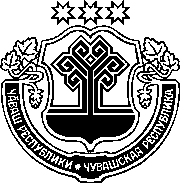 ЧӐВАШ РЕСПУБЛИКИНСАККУНӖЧӐВАШ РЕСПУБЛИКИН "ЧӐВАШ РЕСПУБЛИКИНЧЕ СУТУ-ИЛӲ ӖҪ-ХӖЛНЕ ПАТШАЛӐХ ЙӖРКЕЛЕСЕ ТӐРАССИ ТАТА ЧӐВАШ РЕСПУБЛИКИН "ВАККӐН СУТУ-ИЛӲ ТӐВАКАН ПАСАРСЕМ ҪИНЧЕН" САККУНӖН 1 СТАТЙИНЕ УЛШӐНУСЕМ КӖРТЕССИ ҪИНЧЕН" САККУНӖН 5 СТАТЙИНЕ УЛШӐНУСЕМ КӖРТЕССИ ҪИНЧЕНЧӑваш Республикин Патшалӑх Канашӗ2021 ҫулхи ҫӗртме уйӑхӗн 17-мӗшӗнчейышӑннӑ1 статьяЧӑваш Республикин "Чӑваш Республикинче суту-илӳ ӗҫ-хӗлне патшалӑх йӗркелесе тӑрасси тата Чӑваш Республикин "Ваккӑн суту-илӳ тӑвакан пасарсем ҫинчен" саккунӗн 1 статйине улшӑнусем кӗртесси ҫинчен" 2010 ҫулхи утӑ уйӑхӗн 13-мӗшӗнчи 39 №-лӗ саккунне (Чӑваш Республикин Патшалӑх Канашӗн ведомоҫӗсем, 2010, 86 №; 2011, 90 №; 2012, 94 №; Чӑваш Республикин Саккунӗсен пуххи, 2014, 5 №; 2016, 11 №) ҫакӑн пек улшӑнусем кӗртес:1) статья ятне ҫакӑн пек ҫырса хурас:"5 статья.	Стационарлӑ мар суту-илӳ объекчӗсене вырнаҫтарасси";2) ҫакӑн пек ҫырса 4–10-мӗш пайсем хушса хурас:"4. Стационарлӑ мар суту-илӳ объектне стационарлӑ мар объектсене вырнаҫтармалли схемӑра палӑртнӑ вырӑнсенче вырнаҫтармалли сӑлтав суту-илӳ объектне вырнаҫтармалли договор (малалла ҫавӑн пекех – договор) пулса тӑрать, ӑна торгисен результачӗсем тӑрӑх е тата ҫак Саккунӑн 7-мӗш пайӗпе палӑртнӑ тӗслӗхсенче торгисем ирттермесӗр тӑваҫҫӗ.Договорӑн тӗслӗх формине полномочиллӗ орган палӑртать.5. Стационарлӑ мар суту-илӳ объектне вырнаҫтармалли договора тума ирӗк паракан торги (малалла – торги) ирттересси ҫинчен калакан йышӑнӑва вырӑнти хӑй тытӑмлӑх органӗ стационарлӑ мар суту-илӳ объектне вырнаҫтармалли ытти сӑпатсен прависем витӗм кӳме пултарайман пушӑ вырӑн пур чухне хуҫалӑх субъекчӗн заявленине е вырӑнти хӑй тытӑмлӑх органӗн пуҫарӑвне тӗпе хурса йышӑнать.Торгисем ирттересси ҫинчен калакан йышӑнусене тумалли йӗркене, торгисене ирттермелли формӑпа йӗркене, торгисен результачӗсем тӑрӑх договор тумалли йӗркене тата сроксене Раҫҫей Федерацийӗн саккунӗсене шута илсе муниципаллӑ право акчӗсемпе ҫирӗплеҫҫӗ.6. Торгисем ирттермесӗр договор тӑвасси ҫинчен калакан йышӑнӑва вырӑнти хӑй тытӑмлӑх органӗ хуҫалӑх субъекчӗн торгисем ирттермесӗр договор тӑвасси ҫинчен калакан заявленине тӗпе хурса ҫирӗплетет.Торгисем ирттермесӗр договор тӑвасси ҫинчен калакан йышӑнӑва тумалли йӗркене тата ҫавнашкал договор тумалли йӗркене ҫак Саккунпа килӗшӳллӗн муниципаллӑ право акчӗпе ҫирӗплеҫҫӗ.7. Стационарлӑ мар суту-илӳ объекчӗсене вырнаҫтармалли схемӑпа палӑртнӑ вырӑнсенче договорсене торгисем тумасӑр ҫак тӗслӗхсенче тӑваҫҫӗ:1) вӑйра тӑракан договор тӑрӑх хӑйӗн тивӗҫӗсене кирлӗ пек туса пынӑ хуҫалӑх субъекчӗ стационарлӑ мар суту-илӳ объекчӗсен схемипе килӗшӳллӗн стационарлӑ мар суту-илӳ объектне ҫӗнӗ срока вырнаҫтарнӑ чухне;2) 2015 ҫулхи пуш уйӑхӗн 1-мӗшӗччен ҫӗр лаптӑкне арендӑна илни ҫинчен тунӑ тата стационарлӑ мар суту-илӳ объектне вырнаҫтарма ирӗк паракан вӑйра тӑракан договор тӑрӑх хӑйӗн тивӗҫӗсене кирлӗ пек туса пынӑ хуҫалӑх субъекчӗ стационарлӑ мар суту-илӳ объекчӗсен схемипе килӗшӳллӗн вырнаҫтарнӑ стационарлӑ мар суту-илӳ объектне ҫӗнӗ срока вырнаҫтарнӑ чухне;3) договор вӑйне срокчен пӑрахӑҫланӑ чухне компенсаци вырӑнне (стационарлӑ мар суту-илӳ объекчӗсене вырнаҫтармалли схемӑран кӑларса пӑрахнӑ вырнаҫтармалли вырӑнпа вырнаҫнӑ вырӑн тата лаптӑк енӗпе танлашма пултаракан вырӑна) уйӑрса панӑ чухне вырӑнти хӑй тытӑмлӑх органӗ ҫак йышӑнусене тунӑ май: а) автомобиль ҫулӗсене юсасси тата (е) юсаса ҫӗнетесси ҫинчен, енчен те стационарлӑ мар суту-илӳ объекчӗ вырнаҫнӑ вырӑн ҫав ӗҫсене тума чӑрмантарать пулсан;ӑ) стационарлӑ мар суту-илӳ объекчӗ йышӑнакан территорине урампа ҫул-йӗр сетьне аталантарас, обществӑлла транспорт чарӑнӑвӗсене вырнаҫтарас, бордюрсем тӑвас, парковка вырӑнӗсене тата тирпей-илем кӗртмелли ытти пайсене йӗркелес тӗллевсемпе усӑ курасси ҫинчен;б) капиталлӑ строительство объекчӗсене вырнаҫтарасси ҫинчен.8. Вырӑнти хӑй тытӑмлӑх органӗ договора торгисем ирттермесӗр ҫӗнӗ срока тӑвасси ҫинчен калакан йышӑнӑва хуҫалӑх субъекчӗпе ҫак тӗслӗхсенче тумасан та пултарать:1) хуҫалӑх субъекчӗ вырӑнти хӑй тытӑмлӑх органӗ договорта палӑртнӑ условисенчен пӗрне е темиҫе условие пӑснине пӗтермелли ҫинчен лартнӑ требованисене палӑртнӑ вӑхӑтра пурнӑҫламасан:стационарлӑ мар суту-илӳ объектне вырнаҫтармалли вырӑн тата унӑн лаптӑкӗ ҫинчен;стационарлӑ мар суту-илӳ объекчӗн тулаш сӑн-сӑпачӗ тӗлӗшпе лартакан требованисем ҫинчен;стационарлӑ мар суту-илӳ объекчӗн специализацийӗпе тӗсӗ ҫинчен;стационарлӑ мар суту-илӳ объектне вырнаҫтарнӑшӑн илекен укҫана памалли йӗрке, условисем тата сроксем ҫинчен;хуҫалӑх субъекчӗ стационарлӑ мар суту-илӳ объектӗнче ӗҫлемелли требованисене пӑхӑнма панӑ обязательствӑсем ҫинчен;2) ҫӗрпе усӑ курмалли тата ҫурт-йӗр лартмалли правилӑсем, территорисене тирпей-илем кӗртмелли правилӑсем, территорисемпе усӑ курмалли условисем, ҫавӑн пекех пушар хӑрушсӑрлӑхӗн правилисем, санитари правилисем, гигиена тата экологи нормативӗсем улшӑнсан. Кун пек чухне вырӑнти хӑй тытӑмлӑх органӗ хуҫалӑх субъектне компенсаци вырӑнне уйӑрса парать.9. Стационарлӑ мар суту-илӳ объекчӗсен тулаш сӑн-сӑпачӗ тӗлӗшпе муниципаллӑ право акчӗсемпе ҫирӗплетнӗ требованисемпе, ҫавӑн пекех стационарлӑ мар суту-илӳ объектне вырнаҫтарнӑ хыҫҫӑн ҫав требованисене кӗртнӗ улшӑнусемпе стационарлӑ мар суту-илӳ объекчӗсем тӗлӗшпе договор вӑхӑчӗ тухиччен усӑ курмаҫҫӗ.10. Ҫак статья вӑйӗ ҫаксене пырса тивмест:1) патшалӑх влаҫӗн органӗсем тата вырӑнти хӑй тытӑмлӑх органӗсем йышӑннӑ тӑрӑх ирттерекен массӑллӑ уяв, обществӑпа политика, культурӑллӑ-массӑллӑ тата массӑллӑ спорт мероприятийӗсене ирттернӗ май стационарлӑ мар суту-илӳ объекчӗсене вӑхӑтлӑха вырнаҫтарнипе ҫыхӑннӑ хутшӑнусене;2) ваккӑн суту-илӳ тӑвакан пасарсенче, выставкӑсенче тата ярмӑрккасенче куҫӑмлӑ суту-илӳ объекчӗсене вӑхӑтлӑха вырнаҫтарнипе ҫыхӑннӑ хутшӑнусене;3) ятарласа хатӗрленӗ, потребительсен ыйтӑвӗсене тивӗҫтерес тӗллевпе йӗркеленӗ, обществӑлла апатлану организацийӗ хӑйӗн ӗҫ-хӗлне туса пыракан ҫурт, хуралтӑ, сооружени ҫумӗнче вырнаҫтарнӑ е тата ҫавнашкал ҫуртран, хуралтӑран, сооруженирен пилӗк метртан аякра мар вырнаҫнӑ зал пайне (уҫӑ площадкӑна).".2 статья Ҫак Саккун ӑна официаллӑ йӗркепе пичетлесе кӑларнӑ кун хыҫҫӑн вунӑ кун иртсен вӑя кӗрет.Шупашкар хулиЧӑваш РеспубликинПуҫлӑхӗО. Николаев